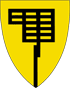 Vedtatt av kommunestyret den xx.xx.xx, sak xx/xx .§ 1    VALG OG SAMMENSETNINGFormannskapet har 7 medlemmer (gjelder fra valgperiodens åpning 2003) og velges etter kommunelovens § 8.§ 2    ARBEIDSOMRÅDEFormannskapet har som oppgave åha oppmerksomheten rettet mot spørsmål som går på tvers av administrative inndelinger og bidra til nødvendig koordinering,behandle og avgi innstilling i alle saker av noen betydning, som skal behandles i kommunestyret, unntatt i saker om valg eller saker som har vært behandlet i et driftsstyre og som ikke har vesentlige økonomiske/budsjettmessige sider, jfr. § 1 andre ledd i reglementet for kommunestyret,være styringsorgan for kommuneplanarbeidet i kommunen. § 3    AVGJØRELSESMYNDIGHETFormannskapet har fullmakt til å fatte vedtak i saker i henhold til kommunens delegasjonsreglement. § 4    MINDRETALLSANKE I saker hvor formannskapet har avgjørelsesmyndighet, kan ett medlem eller administrasjonssjefen forlange saken framlagt for kommunestyret. Krav om anke må framsettes innen møtets slutt og protokolleres. § 5    SAKSBEHANDLINGEN Saksbehandlingen skjer i henhold til kommunelovens kap. 6. § 6    INNSTILLINGSRETTRådmannen har innstillingsretten til formannskapet og skal sørge for at de saker som tas opp til behandling, er forsvarlig utredet. I saker som har vært til behandling i et driftsstyre med innstilling fra rådmannen, gjelder utvalgets vedtak som innstilling. § 7    DEPUTASJONERUtsendinger fra foreninger, grupper eller lignende som vil møte for formannskapet og uttale seg om en sak, skal melde fra om dette til ordføreren senest 3 dager før møtet Formannskapet avgjør om utsendingene skal tas imot. Ordføreren gir formannskapet melding om det som utsendingene har anført.Formannskapet kan også ta imot utsendingene i møtesalen. Hver representant i formannskapet kan stille utsendingene spørsmål om faktiske sider av saken, men det må ikke være noe ordskifte om denne mens utsendingene «deltar» i møte. Det må skilles mellom orientering og behandling.§ 7    BEFARING – EKSKURSJONEROrdfører eller formannskapet kan beslutte at det skal avvikles befaringer eller studiereiser/ekskursjoner.§ 8    SEKRETARIAT Rådmannen sørger for sekretariatsbistand for formannskap og ordfører. Ved utførelsen av denne funksjonen er vedkommende  underlagt ordføreren som møteleder.